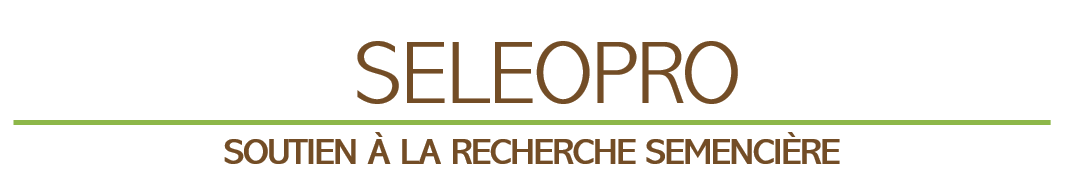 DOSSIER DE CANDIDATURE – APPEL 2023Date de relevé : 15/05/2023Guichet de demande de financement : [SELEOPRO Académiques ou SELEOPRO Semencier]Titre du projet : (2 lignes maximum)Acronyme du projet :Mots clés : Durée du projet : (en mois) Date prévue de début du projet : __ /__ /__     	Date prévue de fin du projet : __ /__ /__  Montant de la subvention demandée au SELEOPRO : __________ € H.T.Coordinateur(s) du projet : [Nom, prénom poste et société/institut/établissement]Eléments de dossier fournis : Résumé du projet	3Partenariats	4Contexte et enjeux pour la filière des oléagineux	5Objectifs du projet	6Programmation et calendrier	7Livrables	8Perspectives de valorisation des résultats	9Coût total du projet et subventions demandées	10Résumé du projetCe résumé non confidentiel du projet sera mis à disposition de Sofiprotéol lors du lancement du financement et fera notamment l’objet d’une communication par Sofiprotéol auprès de TERRES UNIVIA, l’interprofession des oléagineux et protéagineux. Ce résumé sera accessible et diffusable par les financeurs de SELEOPRO sans condition de confidentialité en cas de financement du projet.Contexte[à compléter]Objectifs[à compléter]Programme des travaux & principaux résultats attendus[à compléter]Livrables d’intérêt collectifs qui seront diffusés à l’issue du projet[à compléter]PartenariatsListe des partenairesTableau à dupliquer et remplir pour chacun des partenaires.Contexte et enjeux pour la filière des oléagineuxDescription des enjeux technico-économiques et environnementaux adressés par le projet au regard des thématiques prioritaires.Résumé de l’état de l’art scientifique sur lequel s’appuiera le projet - détailler notamment l’exploitation faite de résultats de projets ayant bénéficiés de soutien financier de la filière (Promosol, FSRSO..)Savoir-faire et principales expériences du(es) partenaire(s) justifiant de l’adéquation du partenariat mis en place ou de l’absence de collaboration développée dans le cadre du projet.Objectifs du projetObjectifs poursuivis, justification du caractère scientifique innovant, de l’originalité et de l’ambition des travaux.Principaux résultats attendus et identification d’indicateurs de performance de la réussite du projet (notamment en ce qui concerne le transfert au semencier ou le développement de variétés performantes pour les agriculteurs français)Programmation et calendrierDescription des différentes tâches : contenu incluant les matériels et méthode, l’amplitude des essais, les résultats attendus.Calendrier de réalisation par tâche, incluant la durée et le positionnement des tâches entre elles pendant la durée du projet - un diagramme de Gantt peut-être présenté. Equipes techniques mobilisées : préciser par partenaires, et par action le cas échéant, le nombre d’ETP prévus par catégorie (techniciens, ingénieurs, chercheurs), l’organisation prévue et le rôle de chaque partenaire technique. LivrablesListe des résultats attendus : dans chaque cas, faire une description précise du livrable notamment en précisant le format de diffusion proposé (Publications, séminaires, formations, ou tout autre mode de valorisation qui seront mis en œuvre, en précisant le public cible et les échéances).Préciser dans le cas des projets SELEOPRO Semenciers, quel(s) livrable(s) seront partagés au collectif (UFS section oléagineux et Terres Inovia).Perspectives de valorisation des résultatsValorisation prévue des résultats à court et long termes, notamment retombées futures pour les semenciers et les agriculteurs. Préciser l’horizon de temps nécessaire à ce que les bénéfices de ce programme soient accessibles.Suites attendues du projet et utilisation ultérieure possible des résultats, selon quel horizon de temps. Préciser éventuellement comment seront assurés les relais financiers à l’issue du projet.Propriété intellectuelle : préciser si les résultats ou les données produites feront l’objet d’une protection au titre de la propriété intellectuelle en vue d’une exploitation commerciale et dans ce cas préciser si un accord de consortium définissant précisément les clauses de la propriété intellectuelle a été conclu ou est prévu.Coût total du projet et subventions demandéesTableau à dupliquer et remplir pour chacun des partenairesNom desPartenairesCoût total projet (hors salaires permanents pour SELEOPRO académiques)Subvention demandée à SELEOPROSubvention SELEOPRO demandée
/ Coût total [Partenaire 1][Partenaire 2][Partenaire n]TOTAL€ HT€ HT%COLZACOLZATOURNESOLTOURNESOLThématique 2023Traitée(s) dans le projetThématique 2023Traitée(s) dans le projetLutte contre les bioagresseurs du colza et en particulier les insectes d’automneSécurisation de la culture face aux stress biotiques, en particulier le mildiouDéveloppement d’outils de phénotypage innovants adaptés aux impacts du changement climatiqueAméliorer la qualité des productions en répondant aux enjeux de valorisationDéveloppement de connaissances pour adapter la sélection aux évolutions des itinéraires techniquesAdaptation de la culture au changement climatique, notamment via la qualité d’implantationAutre thématiqueAutre thématiquePartenaire 1 : Intitulé de l’entreprise - siglePartenaire 1 : Intitulé de l’entreprise - sigleNom, prénom, fonction du dirigeant ayant pouvoir de signatureIdentification de la société [forme juridique et nom de la société], au capital de [__EUR], ayant son siège social situé au [__], immatriculée au Registre du Commerce et des Sociétés de [__] sous le numéro [__] ou [autre information d’identification]Nom, prénom du correspondantFonctionAdresseTéléphoneE-mailSavoir-faire et description du partenairePARTENAIRE 1 : [nom à compléter] PARTENAIRE 1 : [nom à compléter] Année 1Année 2Année 3TotalJustificationPersonnel permanent*Nombre (ETP)Ex: 1 sélectionneur et 2 techniciens pour 0,5 ETP chacunPersonnel permanent*Coût total de personnelEn justifiant des grilles de coûtsFonctionnementFrais d'expérimentationEx : 15 var.*3 rep.*10 lieux* 35 eurosFonctionnementDéplacementsEx : 2 réunions de consortium par année (2 personnes)FonctionnementPrestation de servicesIndiquer la nature de la prestation de services ou sous-traitance et son coût FonctionnementAutres frais de fonctionnementJustifierFrais spécifiques (à préciser)Frais spécifiques (à préciser)Ex : Achat de 12 kits de 384 SNP, ou autres investissements liés au projetBudget totalBudget totalIncluant les frais de personnels permanentsSubvention demandée à SELEOPROSubvention demandée à SELEOPROSe reporter aux règles de financement de l’AAP